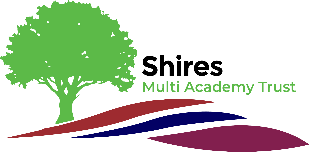 Shires Multi Academy Trust is committed to:safeguarding and promoting the welfare of children and young people and expects all staff and volunteers to share this commitment. Applicants must be willing to undergo child protection screening, including checks with past employers and an enhanced DBS.the promotion of equal opportunities & diversity and positively welcomes your application.  In accordance with our statutory obligations under Keeping Children Safe in Education, Shires Multi Academy Trust is required to conduct an online search as part of our due diligence on appointed candidates. This may help identify any incidents or issues that have happened, and are publicly available online, which the Shires Multi Academy Trust might want to explore with you. (NB – we may contact previous employers to confirm the information provided by the applicant. Please ensure that dates are accurate and any gaps in employment are explained in Section 4).*** The information supplied on this application form is being collected as part of the Trust’s safer recruitment and selection procedures.  For further information, please see the Privacy Notice on the Trust’s website.***Please note that it is an offence to apply for a role if you are barred from engaging in regulated activity relevant to children.Job Application Form (Teaching staff)PLEASE COMPLETE ALL SECTIONS IN BLACK TO FACILITATE PHOTOCOPYINGYou are requested to complete this form (using supplementary sheets if there is insufficient space for any entry).Updated – School – 12th September 2023Post Applied for:1. Personal details1. Personal details1. Personal details1. Personal detailsSurname:Preferred Title:First name(s):Previous surname:Home address:Post code:Present address:(if different)Home address:Post code:Present address:(if different)Home address:Post code:Present address:(if different)Home address:Post code:Present address:(if different)Home address:Post code:Present address:(if different)Telephone (home):Telephone (work):Telephone (mobile):Email:DfE Reference No:Nationality:Date of RecognitionNational Insurance Number:2 Current employment (If you are not currently employed as a teacher please give details as appropriate)2 Current employment (If you are not currently employed as a teacher please give details as appropriate)2 Current employment (If you are not currently employed as a teacher please give details as appropriate)2 Current employment (If you are not currently employed as a teacher please give details as appropriate)Name of establishment:Employer:Type of school:Age range:Post held:Date appointed:Main scale point/UPS:Total annual salary:TLR allowance:Date available to start:Additional Payments:Teaching subjects:Reason for Leaving:	3   Previous employment in education List in  chronological order, earliest to  latest, with  precise dates.	3   Previous employment in education List in  chronological order, earliest to  latest, with  precise dates.	3   Previous employment in education List in  chronological order, earliest to  latest, with  precise dates.	3   Previous employment in education List in  chronological order, earliest to  latest, with  precise dates.	3   Previous employment in education List in  chronological order, earliest to  latest, with  precise dates.	3   Previous employment in education List in  chronological order, earliest to  latest, with  precise dates.	3   Previous employment in education List in  chronological order, earliest to  latest, with  precise dates.FromToName of schoolType(Comp, select, mixed)Post and scaleFT/PTReason for Leaving4   Previous employment outside education List in chronological order, earliest to latest, with precise dates.4   Previous employment outside education List in chronological order, earliest to latest, with precise dates.4   Previous employment outside education List in chronological order, earliest to latest, with precise dates.4   Previous employment outside education List in chronological order, earliest to latest, with precise dates.4   Previous employment outside education List in chronological order, earliest to latest, with precise dates.FromToEstablishment name and typePost and responsibilitiesReason for Leaving5  Periods not accounted for in previous sections since age 18  Give all details5  Periods not accounted for in previous sections since age 18  Give all details5  Periods not accounted for in previous sections since age 18  Give all detailsFromToDetails6 Education (higher) List all higher qualifications including degrees and post graduate qualifications6 Education (higher) List all higher qualifications including degrees and post graduate qualifications6 Education (higher) List all higher qualifications including degrees and post graduate qualifications6 Education (higher) List all higher qualifications including degrees and post graduate qualifications6 Education (higher) List all higher qualifications including degrees and post graduate qualifications6 Education (higher) List all higher qualifications including degrees and post graduate qualifications6 Education (higher) List all higher qualifications including degrees and post graduate qualifications6 Education (higher) List all higher qualifications including degrees and post graduate qualifications6 Education (higher) List all higher qualifications including degrees and post graduate qualificationsFromToUniversityFT/PTQualification awardedQualification awardedQualification awardedQualification awardedDegreeSubjectClassDivisionDate of awardPGCEMain subjectSecond subKey stages7   Education (secondary)7   Education (secondary)7   Education (secondary)FromToEstablishment(s)7a    Examination results – LEVEL 3 A-level or equivalent (school/college)  Give details of all qualifications obtained7a    Examination results – LEVEL 3 A-level or equivalent (school/college)  Give details of all qualifications obtained7a    Examination results – LEVEL 3 A-level or equivalent (school/college)  Give details of all qualifications obtained7a    Examination results – LEVEL 3 A-level or equivalent (school/college)  Give details of all qualifications obtainedDateA-level or otherSubjectResults/Grade7b    Examination results – LEVEL 2- GCSE or equivalent    (school)  Give details of all qualifications obtained7b    Examination results – LEVEL 2- GCSE or equivalent    (school)  Give details of all qualifications obtained7b    Examination results – LEVEL 2- GCSE or equivalent    (school)  Give details of all qualifications obtained7b    Examination results – LEVEL 2- GCSE or equivalent    (school)  Give details of all qualifications obtainedDateGCSE or otherSubjectResults/Grade8   Other qualifications obtained and any relevant INSET attended in the last 3 years8   Other qualifications obtained and any relevant INSET attended in the last 3 years8   Other qualifications obtained and any relevant INSET attended in the last 3 yearsDateCourse and organising bodyQualification9   Extracurricular  State briefly how you contribute to the wider life of school.10 Leisure interests  Please outline what your main leisure interests are, particularly if they are relevant to teaching.11 Supporting Statement and Achievements – Please use the space below to tell us how you meet the criteria for this post (you will find it useful to refer to the Job Specification and Application Pack to help you complete this part of the application form).  We need to have this information in order to consider your application.  Please attach a separate sheet if you require more space.  Please indicate how your education, experience and other skills make you a suitable candidate, including your educational philosophy.  Where applicable, please include relevant examples of practice linked to impact.12 References Give full details of TWO referees who may be approached now. Relatives/friends are NOT acceptable. (If you are currently employed as a teacher, your main referee must be your present headteacher).  Email addresses are essential12 References Give full details of TWO referees who may be approached now. Relatives/friends are NOT acceptable. (If you are currently employed as a teacher, your main referee must be your present headteacher).  Email addresses are essential12 References Give full details of TWO referees who may be approached now. Relatives/friends are NOT acceptable. (If you are currently employed as a teacher, your main referee must be your present headteacher).  Email addresses are essential12 References Give full details of TWO referees who may be approached now. Relatives/friends are NOT acceptable. (If you are currently employed as a teacher, your main referee must be your present headteacher).  Email addresses are essential12 References Give full details of TWO referees who may be approached now. Relatives/friends are NOT acceptable. (If you are currently employed as a teacher, your main referee must be your present headteacher).  Email addresses are essential12 References Give full details of TWO referees who may be approached now. Relatives/friends are NOT acceptable. (If you are currently employed as a teacher, your main referee must be your present headteacher).  Email addresses are essential12 References Give full details of TWO referees who may be approached now. Relatives/friends are NOT acceptable. (If you are currently employed as a teacher, your main referee must be your present headteacher).  Email addresses are essentialTitle/Name:Title/Name:Status:Status:Establishment:Establishment:Address:Address:Address:Address:Address:Address:Telephone:Telephone:e-mail:e-mail:May this referee be contacted without further authority from you?May this referee be contacted without further authority from you?YES/NOMay this referee be contacted without further authority from you?May this referee be contacted without further authority from you?May this referee be contacted without further authority from you?YES/NOIf you are known to the referees by another name (e.g. previous name) please inform them of your present name andadvise that we may be in contact.If you are known to the referees by another name (e.g. previous name) please inform them of your present name andadvise that we may be in contact.If you are known to the referees by another name (e.g. previous name) please inform them of your present name andadvise that we may be in contact.If you are known to the referees by another name (e.g. previous name) please inform them of your present name andadvise that we may be in contact.If you are known to the referees by another name (e.g. previous name) please inform them of your present name andadvise that we may be in contact.If you are known to the referees by another name (e.g. previous name) please inform them of your present name andadvise that we may be in contact.If you are known to the referees by another name (e.g. previous name) please inform them of your present name andadvise that we may be in contact.13   Other information13   Other information13   Other information13   Other information13   Other information13   Other information13   Other informationDisabilityDisabilityDisabilityDisabilityDisabilityDisabilityDisabilityThe Equality Act 2010 protects people with disabilities from unlawful discrimination.  To meet the Act’s definition, a person must have a physical or mental impairment, which has substantial long-term effects on their ability to carry out normal day-to-day activities and which has lasted, or is likely to last more than 12 months.  Should you be shortlisted for interview we will make adjustments or special arrangements, if required, to facilitate your attendance at the interview.The Equality Act 2010 protects people with disabilities from unlawful discrimination.  To meet the Act’s definition, a person must have a physical or mental impairment, which has substantial long-term effects on their ability to carry out normal day-to-day activities and which has lasted, or is likely to last more than 12 months.  Should you be shortlisted for interview we will make adjustments or special arrangements, if required, to facilitate your attendance at the interview.The Equality Act 2010 protects people with disabilities from unlawful discrimination.  To meet the Act’s definition, a person must have a physical or mental impairment, which has substantial long-term effects on their ability to carry out normal day-to-day activities and which has lasted, or is likely to last more than 12 months.  Should you be shortlisted for interview we will make adjustments or special arrangements, if required, to facilitate your attendance at the interview.The Equality Act 2010 protects people with disabilities from unlawful discrimination.  To meet the Act’s definition, a person must have a physical or mental impairment, which has substantial long-term effects on their ability to carry out normal day-to-day activities and which has lasted, or is likely to last more than 12 months.  Should you be shortlisted for interview we will make adjustments or special arrangements, if required, to facilitate your attendance at the interview.The Equality Act 2010 protects people with disabilities from unlawful discrimination.  To meet the Act’s definition, a person must have a physical or mental impairment, which has substantial long-term effects on their ability to carry out normal day-to-day activities and which has lasted, or is likely to last more than 12 months.  Should you be shortlisted for interview we will make adjustments or special arrangements, if required, to facilitate your attendance at the interview.The Equality Act 2010 protects people with disabilities from unlawful discrimination.  To meet the Act’s definition, a person must have a physical or mental impairment, which has substantial long-term effects on their ability to carry out normal day-to-day activities and which has lasted, or is likely to last more than 12 months.  Should you be shortlisted for interview we will make adjustments or special arrangements, if required, to facilitate your attendance at the interview.The Equality Act 2010 protects people with disabilities from unlawful discrimination.  To meet the Act’s definition, a person must have a physical or mental impairment, which has substantial long-term effects on their ability to carry out normal day-to-day activities and which has lasted, or is likely to last more than 12 months.  Should you be shortlisted for interview we will make adjustments or special arrangements, if required, to facilitate your attendance at the interview.Do you have a disability you wish us to know about at this stage?   Do you have a disability you wish us to know about at this stage?   Do you have a disability you wish us to know about at this stage?   Do you have a disability you wish us to know about at this stage?   Yes/NoYes/NoYes/NoIf yes, please let us know what access requirements you may have:If yes, please let us know what access requirements you may have:If yes, please let us know what access requirements you may have:If yes, please let us know what access requirements you may have:If yes, please let us know what access requirements you may have:If yes, please let us know what access requirements you may have:If yes, please let us know what access requirements you may have:From what source did you learn of this vacancy?From what source did you learn of this vacancy?From what source did you learn of this vacancy?From what source did you learn of this vacancy?From what source did you learn of this vacancy?From what source did you learn of this vacancy?From what source did you learn of this vacancy?Are you related to, or have a close personal relationship with any current employee or School Governor?Are you related to, or have a close personal relationship with any current employee or School Governor?Are you related to, or have a close personal relationship with any current employee or School Governor?Are you related to, or have a close personal relationship with any current employee or School Governor?Are you related to, or have a close personal relationship with any current employee or School Governor?Yes/NoYes/NoIf yes, please  give  details: …………………………………………………………...If yes, please  give  details: …………………………………………………………...If yes, please  give  details: …………………………………………………………...If yes, please  give  details: …………………………………………………………...If yes, please  give  details: …………………………………………………………...If yes, please  give  details: …………………………………………………………...If yes, please  give  details: …………………………………………………………...The canvassing of employees or Governors directly or indirectly will disqualify candidates from appointment.The school must protect the public funds that it handles and so may use the information you have supplied on this form to prevent and detect fraud.The canvassing of employees or Governors directly or indirectly will disqualify candidates from appointment.The school must protect the public funds that it handles and so may use the information you have supplied on this form to prevent and detect fraud.The canvassing of employees or Governors directly or indirectly will disqualify candidates from appointment.The school must protect the public funds that it handles and so may use the information you have supplied on this form to prevent and detect fraud.The canvassing of employees or Governors directly or indirectly will disqualify candidates from appointment.The school must protect the public funds that it handles and so may use the information you have supplied on this form to prevent and detect fraud.The canvassing of employees or Governors directly or indirectly will disqualify candidates from appointment.The school must protect the public funds that it handles and so may use the information you have supplied on this form to prevent and detect fraud.The canvassing of employees or Governors directly or indirectly will disqualify candidates from appointment.The school must protect the public funds that it handles and so may use the information you have supplied on this form to prevent and detect fraud.The canvassing of employees or Governors directly or indirectly will disqualify candidates from appointment.The school must protect the public funds that it handles and so may use the information you have supplied on this form to prevent and detect fraud.14 Data ProtectionThe School processes personal and sensitive personal data (also known as ‘special categories of personal data’) and criminal records data in accordance with our Data Protection Policy and Privacy Notice and in accordance with data protection laws. I understand that providing misleading or false information/qualifications will disqualify me from appointment or if appointed, may lead to disciplinary action and dismissal.14 Data ProtectionThe School processes personal and sensitive personal data (also known as ‘special categories of personal data’) and criminal records data in accordance with our Data Protection Policy and Privacy Notice and in accordance with data protection laws. I understand that providing misleading or false information/qualifications will disqualify me from appointment or if appointed, may lead to disciplinary action and dismissal.14 Data ProtectionThe School processes personal and sensitive personal data (also known as ‘special categories of personal data’) and criminal records data in accordance with our Data Protection Policy and Privacy Notice and in accordance with data protection laws. I understand that providing misleading or false information/qualifications will disqualify me from appointment or if appointed, may lead to disciplinary action and dismissal.14 Data ProtectionThe School processes personal and sensitive personal data (also known as ‘special categories of personal data’) and criminal records data in accordance with our Data Protection Policy and Privacy Notice and in accordance with data protection laws. I understand that providing misleading or false information/qualifications will disqualify me from appointment or if appointed, may lead to disciplinary action and dismissal.14 Data ProtectionThe School processes personal and sensitive personal data (also known as ‘special categories of personal data’) and criminal records data in accordance with our Data Protection Policy and Privacy Notice and in accordance with data protection laws. I understand that providing misleading or false information/qualifications will disqualify me from appointment or if appointed, may lead to disciplinary action and dismissal.14 Data ProtectionThe School processes personal and sensitive personal data (also known as ‘special categories of personal data’) and criminal records data in accordance with our Data Protection Policy and Privacy Notice and in accordance with data protection laws. I understand that providing misleading or false information/qualifications will disqualify me from appointment or if appointed, may lead to disciplinary action and dismissal.14 Data ProtectionThe School processes personal and sensitive personal data (also known as ‘special categories of personal data’) and criminal records data in accordance with our Data Protection Policy and Privacy Notice and in accordance with data protection laws. I understand that providing misleading or false information/qualifications will disqualify me from appointment or if appointed, may lead to disciplinary action and dismissal.15  Declaration15  Declaration15  Declaration15  Declaration15  Declaration15  Declaration15  DeclarationI authorise Shires Mat to check the information supplied and hold all such information in both paper and electronic formats.If you are successful in your application you will be asked to sign this declaration.I authorise Shires Mat to check the information supplied and hold all such information in both paper and electronic formats.If you are successful in your application you will be asked to sign this declaration.I authorise Shires Mat to check the information supplied and hold all such information in both paper and electronic formats.If you are successful in your application you will be asked to sign this declaration.I authorise Shires Mat to check the information supplied and hold all such information in both paper and electronic formats.If you are successful in your application you will be asked to sign this declaration.I authorise Shires Mat to check the information supplied and hold all such information in both paper and electronic formats.If you are successful in your application you will be asked to sign this declaration.I authorise Shires Mat to check the information supplied and hold all such information in both paper and electronic formats.If you are successful in your application you will be asked to sign this declaration.I authorise Shires Mat to check the information supplied and hold all such information in both paper and electronic formats.If you are successful in your application you will be asked to sign this declaration.Signature:Signature:Signature:Signature:Signature:Signature:Signature:Date:Date:Date:Date:Date:Date:Date: